РЕГЛАМЕНТ О ПРОВЕДЕНИИ V-го этапа открытого кубка Федерации самбо Московской области посвященный                    Героям-самбистам участвовавшим в Великой Отечественной войне.11 марта 2022г. по адресу: Московская область, Домодедово, Советская ул., 28, микрорайон Северный (ФОК «Фокус»)Программа турнираВ целях разгрузки ФОК, время прибытия спортсменов разделено на два тайминга:1 тайминг. -  08.30 -09.30– Приезд, регистрация и взвешивание  участников возрастных групп:Семинар по ОФП с элементами спортивного самбо: 2014,2013, девушкиЮноши     2014	  22, 24, 27, 30, 34, 38, 42, +42кг.Юноши 2013		: 23, 25, 28, 31, 34, 38, 42, +42 кгДевушки 2013	: 20, 22, 24, 27, 30, 34, 38, +38 кгДевушки 2012	: 22, 24, 26, 29, 32, 36, 40, +40 кгДевушки 2010-2011	: 26, 29, 34, 37, 40, 43, 47, +47 кг Девушки 2008-2009	: 37, 40, 43, 47, 51, 55, 59, +59 кг -  9:40-10:00 - Жеребьевка-  10.00 – Начало соревнований первого тайминга.2 тайминг. -  13.00 -13.30 – Приезд, регистрация и взвешивание  участников возрастных групп:Спортивное самбо:Юноши 2012 		: 25, 27, 30, 34, 38, 42, 46, +46 кгЮноши 2010-2011	: 31, 34, 38, 42, 46, 50, 55, +55 кг.Юноши 2008-2009	: 40, 44, 48, 52, 57, 63, 63+ кг -   13:40-14:00 - Жеребьевка-   14.00 – Начало соревнований второго тайминга.Прохождение мандатной комиссии: Документы: оригинал заявки с допуском врача (предоставляет представитель команды),Свидетельство  о  рождении, справка школьника, договор о страховании жизни и здоровья от несчастных случаев.Провес 300 граммОплата взноса:Для расходов на соревнования (наградная атрибутика, аренда комплекса, работа скорой помощи, работа секретариата и судей и т.д.) Оргкомитетом установлен благотворительный взнос в размере 1200 рублейПеред началом соревнований, представитель команды совместно с заявкой должен произвести оплату в полном размере за всю команду, согласно заявке! В возрастной  группе 2014 г.р. 2013 г.р., 2012 г.р., проводится  Семинар-практикум по ОФП с элементами самбо в рамках Открытого  Кубка Московской  области без болевых приемов.Заявка на участие подаётся до 7:00 – 11 марта 2022 г. на платформе ЮНИБОР. +79152203939 (Динасилов Игорь):Для регистрации команды обращайтесь по номеру +79152203939 (Динасилов Игорь)Система проведения этапов:Турнир проводится по круговой системе, каждый вес делится на тройки и четверки, каждый участник мероприятия проводит не более трех поединков, на первом этапе спортсмены разводятся по-командно. После первого этапа  на платформе сохраняется каждый отдельный поединок и набранный рейтинг, исходя из этих данных со второго этапа жеребьевка проходит по принципу не повторения соперников и набранного балла за предыдущие этапы. Задача алгоритма жеребьевки за все этапы выявить сильнейших спортсменов в каждой весовой группе.На каждом этапе победители и призеры получают дизайнерскую медаль, грамоту, раздаточный материал. Медали за пять этапов складываются в композицию в виде звезды.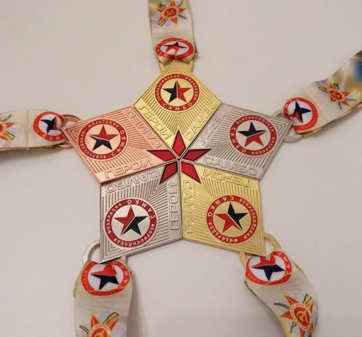 По результатам всех этапов отбираются сильнейшие спортсмены, которые участвуют в финальном этапе за пояс чемпиона мероприятия. Назначаемые баллы рейтинга турнира:1 место – 10 б., 2 место – 7 б., 3 место – 5 б., участие – 1 б. К финальному этапу допускаются восемь спортсменов с наибольшим рейтингом в весовой категории (при равном рейтинге могут быть назначены бои приведения). Жеребьевка производится с разведением по рейтингу спортсмена (принадлежность к клубу, региону и т.д. не учитывается). Весовая категория финалиста фиксируется во время крайнего, перед финальным, этапа. Между пятым и финальным этапами должно быть не более 14 календарных дней. В случае невозможности проведения финального этапа в течении 14 календарных дней, организатор вправе назначить взвешивание, при этом протоколы хода поединков формируются заранее и спортсмен не вошедший в свой вес – дисквалифицируется.Результаты проведенных этапов публикуются на платформе ЮНИБОР. Все данные о проведенных поединках и набранном рейтинге доступны тренерам, спортсменам и их родителям в личном кабинете на платформе.С Уважением,  Оргкомитет соревнований! 